Гепатит А: як передається, симптоми та профілактика 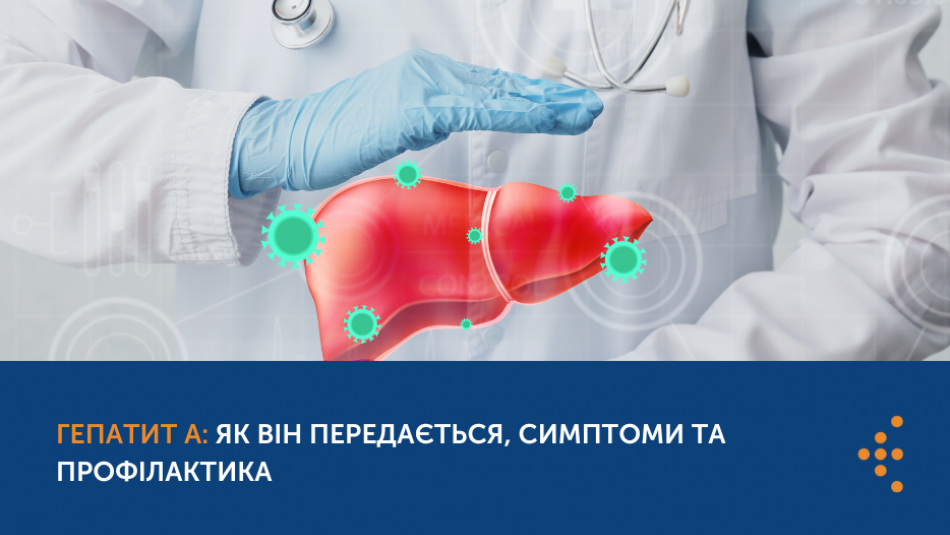 Гепатит А: як передається, симптоми та профілактика Гепатит А — це спричинене вірусом гепатиту А захворювання, що вражає печінку. Його також називають хворобою Боткіна. Це захворювання може мати як легкий, так і важкий перебіг.Вірус гепатиту А передається:- внаслідок вживання забруднених харчів або води, що можуть містити фекалії інфікованих людей; - через недотримання особистої гігієни;- у сім’ях, коли інфікована людина готує їжу для всіх членів сім’ї;- також причиною інфікування можуть стати деякі види сексуальних стосунків. Вірус гепатиту А зберігається у воді від 3 до 10 місяців, у випорожненнях - до 30 діб, у сухому середовищі за кімнатної температури - протягом тижня. ВГА гине через 5 хв кип’ятіння. Серед факторів ризику гепатиту А: погані санітарні умови; відсутність очищеної води; вживання наркотичних речовин; проживання з інфікованою людиною; сексуальні контакти з людиною, у якої гостра форма гепатиту А; поїздки в район з високою епідемічністю.Симптоми гепатиту А та інкубаційний періодІнкубаційний період вірусного гепатиту А зазвичай триває 14–28 днів.Серед найпоширеніших симптомів: слабкість та втомлюваність; підвищення температури тіла; втрата апетиту; діарея; блювота; неприємні відчуття в животі; важкість у правому підребер’ї; потемніння сечі; жовтяниця. Після перенесеного захворювання на ВГА формується довічний імунітет.Профілактика гепатиту АІнфікуванню гепатитом А можна легко запобігти, якщо дотримуватися правил гігієни рук. Найбільш ефективний спосіб захисту - це миття рук з милом і теплою водою щонайменше протягом 20 секунд. Це особливо важливо перед приготуванням їжі та після відвідування вбиральні.Тож вберегтися від захворювання допоможуть прості щоденні правила: - миття рук перед вживанням їжі та після кожного відвідування туалету; - вживання лише кип’яченої води; - миття овочів та фруктів. Для профілактики інфікування ВГА існує безпечна та ефективна вакцина. Вона є рекомендованою, тобто не включеною до Національного календаря щеплень. Придбати її можна в аптеках. Важливо отримати щеплення проти гепатиту А дорослим, які працюють у закладах громадського харчування, на підприємствах харчової промисловості, водоочисних та каналізаційних спорудах.Якщо ви помітили симптоми захворювання, одразу звертайтеся до сімейного лікаря!